At its first meeting of the new study period 2017-2010, SG12 acknowledged the decision of the last WTSA to move former Questions 2 and 12 of SG9 to SG12, with new numbers 18 and 19 respectively.The question was raised whether the Intersector Rapporteurs Group on Audio-Visual Quality Assessment (IRG AVQA) should be continued considering the new organization. It was identified that there is still some needs for coordinating activities on audiovisual quality assessment between ITU-R and ITU-T, so IRG AVQA should remain. The rapporteurs of the concerned questions should use IRG AVQA as they feel appropriate for their projects.The IRG AVQA co-chairman representing SG12 remains unchanged, i.e. Mr. Jens Berger (Rohde & Schwarz), Rapporteur of Q.9/12.We would like to know what is the intention of SG9 concerning IRG AVQA. If SG9 is still willing to be part of it, we would be glad if you could nominate a new co-chairman to represent your study group in IRG-AVQA and let us (as well as ITU-R WP6C) know your decision._______________________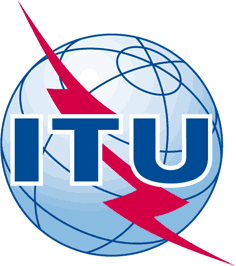 INTERNATIONAL TELECOMMUNICATION UNIONTELECOMMUNICATION
STANDARDIZATION SECTORSTUDY PERIOD 2017-2020INTERNATIONAL TELECOMMUNICATION UNIONTELECOMMUNICATION
STANDARDIZATION SECTORSTUDY PERIOD 2017-2020INTERNATIONAL TELECOMMUNICATION UNIONTELECOMMUNICATION
STANDARDIZATION SECTORSTUDY PERIOD 2017-2020INTERNATIONAL TELECOMMUNICATION UNIONTELECOMMUNICATION
STANDARDIZATION SECTORSTUDY PERIOD 2017-2020COM 12 – LS 7 – ECOM 12 – LS 7 – EINTERNATIONAL TELECOMMUNICATION UNIONTELECOMMUNICATION
STANDARDIZATION SECTORSTUDY PERIOD 2017-2020INTERNATIONAL TELECOMMUNICATION UNIONTELECOMMUNICATION
STANDARDIZATION SECTORSTUDY PERIOD 2017-2020INTERNATIONAL TELECOMMUNICATION UNIONTELECOMMUNICATION
STANDARDIZATION SECTORSTUDY PERIOD 2017-2020INTERNATIONAL TELECOMMUNICATION UNIONTELECOMMUNICATION
STANDARDIZATION SECTORSTUDY PERIOD 2017-2020INTERNATIONAL TELECOMMUNICATION UNIONTELECOMMUNICATION
STANDARDIZATION SECTORSTUDY PERIOD 2017-2020INTERNATIONAL TELECOMMUNICATION UNIONTELECOMMUNICATION
STANDARDIZATION SECTORSTUDY PERIOD 2017-2020INTERNATIONAL TELECOMMUNICATION UNIONTELECOMMUNICATION
STANDARDIZATION SECTORSTUDY PERIOD 2017-2020INTERNATIONAL TELECOMMUNICATION UNIONTELECOMMUNICATION
STANDARDIZATION SECTORSTUDY PERIOD 2017-2020Original: EnglishOriginal: EnglishQuestion(s):Question(s):Question(s):1, 7, 9, 10, 14, 18, 19/121, 7, 9, 10, 14, 18, 19/12Geneva, 10-19 January 2017Geneva, 10-19 January 2017LSLSLSLSLSLSLSSource:Source:Source:ITU-T Study Group 12ITU-T Study Group 12ITU-T Study Group 12ITU-T Study Group 12Title:Title:Title:LS on continuation of joint activities under Intersector Rapporteurs Group on Audio-Visual Quality Assessment (IRG AVQA)LS on continuation of joint activities under Intersector Rapporteurs Group on Audio-Visual Quality Assessment (IRG AVQA)LS on continuation of joint activities under Intersector Rapporteurs Group on Audio-Visual Quality Assessment (IRG AVQA)LS on continuation of joint activities under Intersector Rapporteurs Group on Audio-Visual Quality Assessment (IRG AVQA)LIAISON STATEMENTLIAISON STATEMENTLIAISON STATEMENTLIAISON STATEMENTLIAISON STATEMENTLIAISON STATEMENTLIAISON STATEMENTFor action to:For action to:For action to:For action to:ITU-T SG9ITU-T SG9ITU-T SG9For information to:For information to:For information to:For information to:ITU-R WP6C, VQEG, TSAGITU-R WP6C, VQEG, TSAGITU-R WP6C, VQEG, TSAGApproval:Approval:Approval:Approval:ITU-T Study Group 12 meeting (19 January 2017)ITU-T Study Group 12 meeting (19 January 2017)ITU-T Study Group 12 meeting (19 January 2017)Deadline:Deadline:Deadline:Deadline:September 2017September 2017September 2017Contact:Contact:Vincent BarriacVincent BarriacVincent BarriacVincent BarriacEmail: vincent.barriac@orange.comJens BergerJens BergerJens BergerJens BergerEmail: Jens.Berger@rohde-schwarz.comKeywords:Abstract:SG12 agreed to continue the activity of IRG-AVQA and is asking SG9 about their intention to remain part of it